ОПРОСНЫЙ ЛИСТ ДЛЯ ЗАКАЗА УФ ЛАМПUV LAMP REQUESTКомпания/контактное лицо _____________________________________________________________________Телефон:___________________________________         E-mail:_______________________________________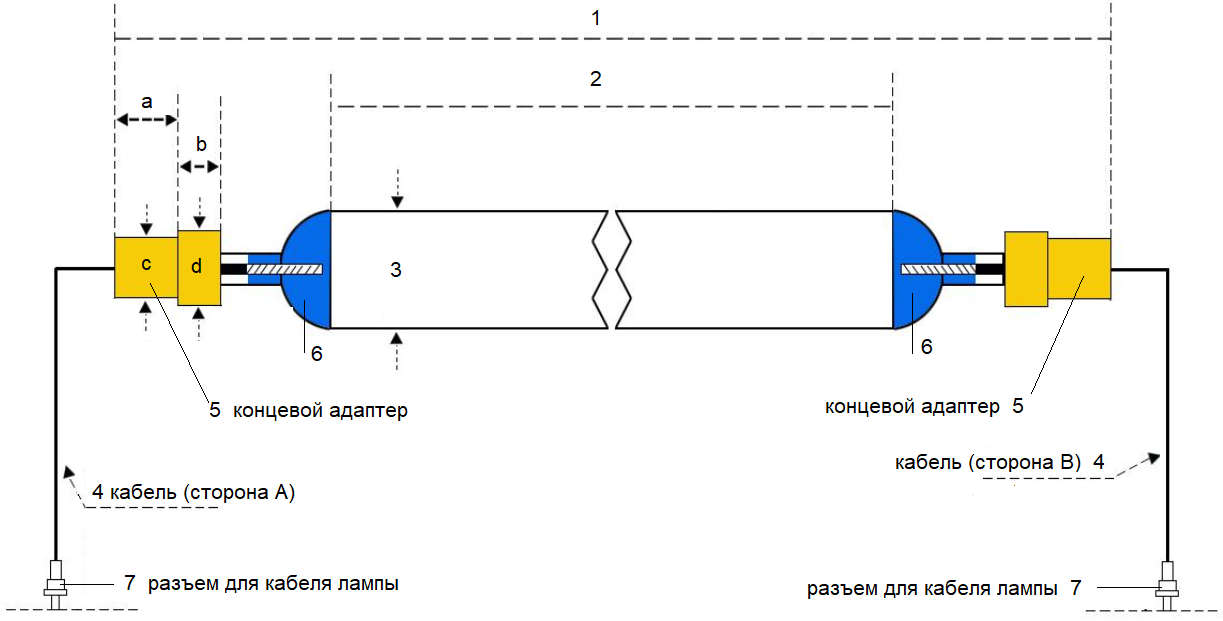 Механические характеристики УФ лампы/Mechanical characteristics of UV lampМеханические характеристики УФ лампы/Mechanical characteristics of UV lampЭлектрические характеристики УФ лампы/Electrical characteristics of UV lamp1. Общая длина, ммTotal length, mmНапряжение лампы/ Lamp voltage: …...…………..….VТок лампы/ Lamp current: ……………………….……А2. Длина дуги, ммLength of arc, mmМощность лампы/ Lamp power:Общая/ Total: …………………..…….Вт/WУдельное/ Specific: …………………..Вт/см/ W/cm3. Диаметр Ø, ммDiameter Ø, mm ØТип лампы/ Type of lamp: ………..…………………………………………………….4. Длина кабеля сторона А, мм:Cable length side A, mmЕжегодный спрос/ Annual demand:…………………………………………..............................Длина кабеля сторона В, мм:Cable length side В, mmЕжегодный спрос/ Annual demand:…………………………………………..............................5. Концевой адаптер/ End adapter:□ металлический /metal       □ керамический /ceramic5. Концевой адаптер/ End adapter:□ металлический /metal       □ керамический /ceramicПроизводитель лампы/ Lamp manufacturer:………………………………………………........................□ другой,  приложите чертёж или фотографииother, attach drawings or photos□ другой,  приложите чертёж или фотографииother, attach drawings or photosПроизводитель машины/Machine manufacturer:………………………………………………………….......а ………………………….….. мм/mmb ………………………..…… мм/mmа ………………………….….. мм/mmb ………………………..…… мм/mmПроизводитель системы сушки УФ-излучением/Manufacturer of UV drying system………………………………………………………………с Ø …………………..……… мм/mmd Ø …………………….….… мм/mmс Ø …………………..……… мм/mmd Ø …………………….….… мм/mmТип системы сушки УФ-излучением/Type of UV drying system……………………………………………………………….6 Рефлектор/ Reflector:□ нет /no□ золотой /gold□ серебристый /silver□ белый /white6 Рефлектор/ Reflector:□ нет /no□ золотой /gold□ серебристый /silver□ белый /whiteТип машины/ Type of machine:………………………………………………………………..………………………………………………………………..7 Разъем для кабеля лампы/ Lamp cable connector□ без кабелей/ no cables7 Разъем для кабеля лампы/ Lamp cable connector□ без кабелей/ no cables□ Концевая муфта провода/Wire End Coupling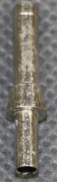 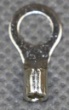 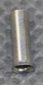 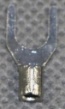 ПРИМЕЧАНИЯ/ NOTES:□ Кольцевой наконечник/ Ring tip, D:………………………….…………мм/mmПРИМЕЧАНИЯ/ NOTES:□ Соединитель с вилочными контактами/ Plug connector contacts:D …………………………………мм/mmПРИМЕЧАНИЯ/ NOTES:□ Гнездовой нажимной соединитель, Socket pressure connector D:………….……………..…………мм/mmПРИМЕЧАНИЯ/ NOTES:□ Другой, приложите чертежи или фотоAnother, attach drawings or photosПРИМЕЧАНИЯ/ NOTES: